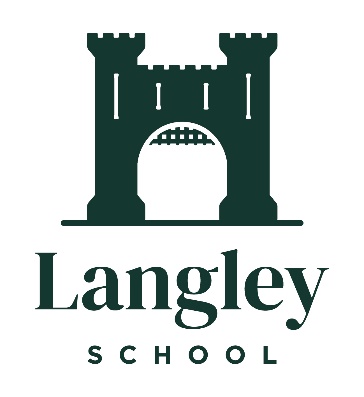 Nelson Scholarship Application Form2022-2024Personal InformationParent/Guardian One                                Parent/Guardian TwoQualificationsInterestsEssayPlease complete a 200-word essay on one of the following topics:Please give an example of an occasion in your life where you have displayed kindness and it has made a difference.When have you had to overcome your fears, and appear confident?Tell us about a time you ‘did the right thing.’‘Curiosity leads to discovery.’ Do you agree with this? Explain why.Please provide the topic title and word count.Please email your completed application form to: 
admissions@langleyschool.co.uk by Wednesday 26th January 2022.NameDOBEmail addressPhone numberAddressCurrent SchoolNameNameAddressAddress Phone numberPhone numberEmail addressEmail AddressGCSEsSubjectPredicted gradeOther qualificationsHobbiesCo-curricular activities(such as clubs, teams, competitions)Topic title: Word count: 